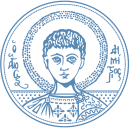 ΤΜΗΜΑ ΧΗΜΙΚΩΝ ΜΗΧΑΝΙΚΩΝ, ΠΟΛΥΤΕΧΝΙΚΗ ΣΧΟΛΗ, ΑΠΘ  Η διπλωματική θα εκπονηθεί σε συνεργασία με:⧠  Ι) Παραγωγικό Φορέα, ⧠  ΙΙ) Πανεπιστημιακό Ίδρυμα ή Ερευνητικό Κέντρο ⧠  ΙΙΙ) Στα πλαίσια ανταγωνιστικού προγράμματος⧠  ΙV) Τίποτα από τα ανωτέρω-----------------------------(υπογραφή)-------------------------------(υπογραφή)-------------------------------(υπογραφή)